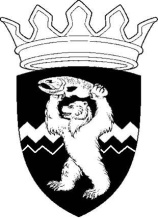 А Д М И Н И С Т Р А Ц И ЯЕЛИЗОВСКОГО МУНИЦИПАЛЬНОГО РАЙОНА КАМЧАТСКОГО КРАЯП О С Т А Н О В Л Е Н И Е   __________________________________________________________ 06.07.2016  № 554О внесении изменений в постановление Администрации Елизовского муниципального района «О закреплении муниципальных образовательных организаций, реализующих образовательные программы дошкольного, начального общего, основного общего и среднего общего образования за конкретными территориями в Елизовском муниципальном районе» от 30.10.2014 № 1325	Во исполнение статьи 9 Федерального закона от 29.12.2012 № 273-ФЗ «Об образовании в Российской Федерации», в связи с необходимостью дополнительного закрепления территорий за муниципальными образовательными организациями ЕМР, руководствуясь Уставом Елизовского муниципального района,ПОСТАНОВЛЯЮ:Внести изменения в  постановление Администрации Елизовского муниципального района «О закреплении муниципальных образовательных организаций, реализующих образовательные программы дошкольного, начального общего, основного общего и среднего общего образования за конкретными территориями в Елизовском муниципальном районе»от 30.10.2014 № 1325, изложив его в новой редакции согласно приложениям к настоящему постановлению.Управлению делами Администрации Елизовского муниципального района опубликовать настоящее постановление в средствах массовой информации.Настоящее постановление вступает в силу с момента официального опубликования.	Контроль за исполнением настоящего постановления возложить на начальника Управления образования Администрации Елизовского муниципального района Е.А.Кудрявцеву.Глава Администрации Елизовскогомуниципального района                                                                Р.С. ВасилевскийПриложение 1	к постановлению Администрации	Елизовского муниципального района							            от 06.07.2016№ 554		Закрепление муниципальных дошкольных образовательных организацийза конкретными территориями в Елизовском муниципальном районеМБДОУ «Детский сад № 14 «Сказка»,  МБДОУ «Детский сад № 4 «Малыш», МАДОУ «Детский сад № 1 «Ласточка»г.Елизово:	 ул.Спортивная	 9. ул.40 лет Октябряул.Жупановская 	                                 10.ул. Ленинаул. Корякская		                                 11.ул.Геофизическаяул. Ключевская	                                 12.ул. Вилюйскаяул. Строительная	                                 13.ул. С.Гришечкоул.Рабочая		                                 14.ул.Малиноваяпер. Рыбкоповский	                                 15.пер.Брусничный ул.В. Кручины		МАДОУ «Детский сад № 12 «Улыбка», МБДОУ «Детский сад № 5 «Ромашка»»г.Елизово:ул. Подгорная                                            19. ул.Речнаяул.С.Мячина                                               20. пер Чукотскийпер. Челюскина                                          21. ул. Зелёная ул. Горная                                              22. ул Водная ул. Красноармейская                                 23. ул. Гаражная6. ул. Сопочная                                               24. пер. Островной7. ул. Пограничная                                         25. пер. Авачинский8. пер. Солдатский                                         26. ул. Беринга9. ул. Партизанская                                        27. ул. Ленина 1510. ул. Завойко                                               28. ул. Лазо11. ул.Чукотская                                            29. ул. Рабочей смены   12. ул. Паратунская                                       30. ул.Чкалова13.ул. Мирная                                                31. ул.Хуторская14. ул. Октябрьская                                       32. ул.Уральская15. ул. Первомайская                                    33. ул.Перевальная16. ул. Артельная                                          34. ул.Санаторная17. ул. Авачинская                                        35. проезд Излучина18. ул. Вилюйская МБДОУ «Детский сад № 10 «Радуга», МБДОУ «Детский сад № 11», МБДОУ «Детский сад № 23 «Василек»г.Елизово:ул. Чернышевского                                    11. ул.Большаковаул. Завойко                                                 12. ул.Грибнаяул. Монтажников                                       13. ул.Российскаяул. Горького                                               14. ул. Украинскаяул. Космонавтов                                                                    15. ул.  Белорусскаяул. Песчаная                                                                              16. ул.  Зеленогорская ул. Лесная                                                                                       17. ул. Казахская ул. Нагорная                                                                              18. ул.  Механизации ул. Автомобилистов19. Мичурина 10.ул.ТюлькинаМБДОУ «Детский сад № 8 «Аленушка»г.Елизово:ул.Магистральная                                   16. ул. Калининскаяул. Взлётная                                             17. ул. Волгоградскаяул.Звёздная                                               18. ул. Московскаяул.Подстанционная                                 19.ул. Западнаяул.Береговая                                             20.ул. Торговаяул.Набережная                                         21.ул. Мичуринскаяпер. Флотский                                          22.ул. Смоленскаяпер. Ручейный                                          23.ул. Архангельскаяул.В. Кручины                                          24.ул. Мурманская ул. Ленина                                                25.ул. Карьерная ул. Рябикова                                             26.пер. Канонерскийул. Хирургическая                                    27.пер. Мутнойул.Иркутская                                            28.ул. Беринга ул. Тундровая                                          29.ул. Зелёная ул. Кировская                                          30.пер.ОвражныйМБДОУ «Детский сад № 22 «Веселинка»г.Елизово:пер. Радужныйул. Рябиковапер. Тимирязевский ул. 40 лет Октябряул. ЛенинаМБДОУ «Детский сад № 9 «Звездочка»г.Елизово:пер. Байкальский                                  31.  ул. Луговаяпер. Донецкий                                       32.  ул. Магистральная  с № 33пер. Дунайский                                     33.  ул. Матросовапер. Елизовский                                    34.  ул. Можайскаяпер. Инженерный                                  35.  ул. Молодежнаяпер. Калужский                                     36.  ул. Нестерова пер. Можайский                                   37.  ул. Новый городокпер. Молодежный                                 38.  ул. Омскаяпер. Сигнальный                                   39.  ул. Осипенкопер. Советский                                      40.  ул. Полярнаяул. Ангарская                                         41.  ул. Расковойул. Ватутина                                           42.  ул. Сахалинская ул. Весенняя                                          43.  ул. Севернаяул. Вилкова                                               44.  ул. Соловьева ул. Восточная                                           45.  ул. Сухаяул. Вулканическая                                 46.  ул. Таежнаяул. Вьюжная                                           47.  ул. Талалихина ул. Гастелло                                             48.  ул. Томская ул. Гризодубовой                                    49.  ул.  Центральнаяул. Дальневосточная                             50.  ул. Циолковскогоул. Запорожная                                      51.  ул. Шелехова ул. Зенитная                                             52.  ул. Школьная ул. Инженерная                                       53.  ул. Шоссейнаяул. Камчатская                                       54.  ул. Энергетиковул. Кольцевая                                            55.  ул.  Южнаяул. Котельная                                         56.  ул. Ягоднаяул. Красноярская                                      ул. Крашенинниковаул. Кроноцкаяул. Ленинскаяп. ДвуречьеМБДОУ «Детский сад № 26 «Росинка», МБДОУ «Детский сад № 27 «Почемучка»п. Нагорный, п. Новый, п. ДвуречьеМБДОУ «Детский сад №24 «Журавлик»п. Пионерский, п. Светлый, п. КрутобереговоМБДОУ «Детский сад № 20 «Антошка»п. НиколаевкаМДБОУ «Детский сад №37 «Белочка»   п.ВулканныйМБДОУ «Детский сад № 36 «Ручеек»п. Центральные Коряки, п. Южные  Коряки, п. Северные  Коряки, п. Зелёный,   п. Геологи,  п. Лесной,  п. Березняки, В/ч 46 км.МБДОУ «Детский сад №28 «Рябинушка»п. РаздольныйПриложение 2.	к постановлению Администрации	Елизовского муниципального района							            06.07.2016 № 554Закрепление муниципальных общеобразовательных организаций за конкретными территориями в Елизовском муниципальном районеМБОУ «Елизовская средняя школа № 1 им.М.В.Ломоносова»г. Елизово:пер.Брусничный ул. Вилюйская	- нечётная сторона ул.Геофизическаяул. Гришечко	- №№ 1-7, 9ул. Дергачёваул.Жупановскаяул. Ключевскаяул. Корякская		ул. Кручины	- № 18, 20, 21, 22, 23, 25, 26, 26а, 27, 28, 32, 34, 34а, 36, 40ул. Ленина	- с № 15 по № 39 (нечетная сторона), 27-А, 33ул.Малиноваяул.Рабочаяпер. Рыбкоповскийул.Спортивная	ул. Строительная	 ул.40 лет Октября ул. Гришечко, д. 7-А		МБОУ «Елизовская средняя школа № 2»г. Елизово:ул. Авачинская                                             26. ул. Октябрьскаяпер. Авачинский                                           27. пер. Островнойул. Артельная                                               28. ул. Паратунскаяул. Атласова                                                 29. ул. Партизанскаяул. Берёзовая                                                30. ул. Первомайскаяул. Беринга 10, 21, 21а                                  31. ул.Перевальнаяул. Вилюйская (чётная сторона)                32. ул. Пионерскаяул. Водная                                                    33. ул. Пограничнаяул. Гаражная                                                34. ул. Подгорнаяул. Горная                                                     35. ул. Рабочей сменыул. Дзержинского                                        36. ул.Речнаяул. Дорожная                                               37. ул. Рыбачьяул. Завойко до № 81, 82, 85                        38. ул. Садовая ул. Зелёная                                                    39. ул.Санаторная проезд Излучина                                          40. ул. Свердлова ул. Комсомольская                                       41. пер. Солдатский ул. Красноармейская                                   42. ул. Сопочная ул. Крутая                                                     43. ул.Уральская ул. Лазо                                                         44. ул. Хабаровская ул. Ларина                                                     45. ул.Хуторская ул. Ленина 15                                                  46. пер. Челюскина   ул. Ленинградская                                        47. ул.Чкалова ул. Мирная                                                     48. ул.Чукотская ул.Мячина49. пер Чукотский ул. НоваяМБОУ «Елизовская основная школа № 4» г. Елизово:1.  ул. Автомобилистов                                                                            11.  ул.  Механизации2. ул.  Белорусская                                                                                    12. ул. Мичурина3. ул.Большакова                                                    13. ул. Монтажников4. ул. Горького                                                        14. ул. Нагорная5. ул.Грибная                                                          15. ул. Песчаная ул. Завойко с № 87 по № 155                            16. ул. Профсоюзная ул.  Зеленогорская                                                                                17.  ул.Российская ул. Казахская                                                                                               18..  ул.. Тюлькина ул. Космонавтов                                                                                19.  ул. Украинскаяул. Лесная                                                                                                   20.   ул. ЧернышевскогоМБОУ «Елизовская начальная школа № 5»г. Елизово: ул. Безымянная                                                   7. ул. Попова ул. Винокурова                                                   8. ул. Поротова  ул. Мачтовая                                                       9. ул. Пушкина ул. Маяковского                                                 10. ул. Связи ул. Некрасова                                                      11.ул. Тверская ул. Осенняя                                                         12.ул. Юбилейнаяпос. Кирилкин Ключ, пос. Мутной, ФОК «Связист» (общежитие для народов Севера)МБОУ «Елизовская средняя школа № 7 им. О.Н. Мамченкова»г. Елизово:ул. Архангельскаяул.Береговаяул. Беринга № 1, 3, 4,5, 6, 8, 9ул. Взлётнаяул. Волгоградскаяул. Западнаяул.Звёзднаяул. Зелёнаяул.Иркутскаяул. Калининскаяпер. Канонерскийул. Карьернаяул.В. Кручины № 2, 3, 4, 7, 8, 9, 10, 11, 12,13ул. Кировскаяул. Ленина № 1а, 2, 3, 4, 5, 6, 8, 10, 12, 14, 16, 26, 28, 30А, 32, 32А, 34, 36,38ул.Магистральная с № 1 по № 32ул. Мичуринскаяул. Московскаяул. Мурманскаяпер. Мутнойул.Набережная пер.Овражныйул.Подстанционная пер. Ручейныйул. Рябикова с №1 по № 53ул. Смоленскаяул. Торговаяул. Тундроваяпер. Флотскийул. ХирургическаяМБОУ «Елизовская средняя школа № 8»г. Елизово:ул. Ленина, дома 40, 42, 44, 41, 41А, 41Б, 41В, 41/1, 45, 45А, 47, 47А,47Б, 49, 49А, 51, 51А, 53, 55, 57, 59, 61, 63, 65, 67, 67/2, 79, 81/1, 81/2, 85,   43пер. Радужный  № 1,2, 4, 6, 8.ул. Рябикова, дома № 54, 57, 58, 59, 61, 80, 82, 84, 84-Апер. Тимирязевский №  2, 4, 6, 7, 7А, 8ул. 40 лет Октября, дома № 10, 10А, 27ул. Ленина, д. МБОУ «Елизовская средняя школа № 9»г.Елизово:пер. Байкальский                                  31.  ул. Луговаяпер. Донецкий                                       32.  ул. Магистральная  с № 33пер. Дунайский                                     33.  ул. Матросовапер. Елизовский                                    34.  ул. Можайскаяпер. Инженерный                                  35.  ул. Молодежнаяпер. Калужский                                     36.  ул. Нестерова пер. Можайский                                   37.  ул. Новый городокпер. Молодежный                                 38.  ул. Омскаяпер. Сигнальный                                   39.  ул. Осипенкопер. Советский                                      40.  ул. Полярнаяул. Ангарская                                         41.  ул. Расковойул. Ватутина                                           42.  ул. Сахалинская ул. Весенняя                                          43.  ул. Севернаяул. Вилкова                                               44.  ул. Соловьева ул. Восточная                                           45.  ул. Сухаяул. Вулканическая                                 46.  ул. Таежнаяул. Вьюжная                                           47.  ул. Талалихина ул. Гастелло                                             48.  ул. Томская ул. Гризодубовой                                    49.  ул.  Центральнаяул. Дальневосточная                             50.  ул. Циолковскогоул. Запорожная                                      51.  ул. Шелехова ул. Зенитная                                             52.  ул. Школьная ул. Инженерная                                       53.  ул. Шоссейнаяул. Камчатская                                       54.  ул. Энергетиковул. Кольцевая                                            55.  ул.  Южнаяул. Котельная                                         56.  ул. Ягоднаяул. Красноярская                                      ул. Крашенинниковаул. Кроноцкаяул. Ленинскаяп. ДвуречьеМБОУ «Елизовская районная вечерняя (сменная) школа» Территория Елизовского  муниципального районаМБОУ «Пионерская средняя школа»п. Пионерский, п. Светлый, п. КрутобереговоМБОУ «Нагорненская средняя школа»п. Нагорный, п. Новый, п. ДвуречьеМБОУ «Термальненская средняя школа»п. Термальный МБОУ «Паратунская средняя школа»п. ПаратункаМБОУ «Николаевская средняя школа»п. Николаевка МБОУ «Сосновская начальная школа»п. СосновкаМБОУ «Средняя школа Вулканного городского поселения»п. Вулканный, МБОУ «Раздольненская средняя школа»п. Раздольный, п. Кеткино, п. ПиначевоМБОУ «Корякская средняя школа»п.  Центральные Коряки, п. Южные Коряки, п. Северные Коряки, п. Зелёный, п. Геологи, Хутор, в\ч, п. БерезнякиМБОУ «Лесновская основная школа»п. Лесной, п. БерезнякиМБОУ «Начикинская средняя школа»п. Начики, п. Сокоч, п. Дальний, В\чПриложение 3.	к постановлению Администрации	Елизовского муниципального района							            06.07.2016 № 554Закрепление обучающихся общеобразовательных организаций, имеющих особенности осуществления образовательной деятельностиОбучающиеся, проживающие на территории, закрепленной за МБОУ «Елизовская начальная школа № 5» (приложение № 2) и получившие начальное общее образование, для получения основного общего и среднего общего образования закрепляются за МБОУ «Елизовская средняя школа № 8».Обучающиеся, проживающие на территории, закрепленной за МБОУ «Елизовская основная школа № 4» (приложение № 2) и получившие основное общее образование, для получения среднего общего образования закрепляются за МБОУ «Елизовская средняя школа № 2».Обучающиеся, проживающие на территории, закрепленной за МБОУ «Лесновская основная школа» (приложение № 2) и получившие основное общее образование, для получения среднего общего образования закрепляются за МБОУ «Корякская средняя школа».